Formato de registro de beneficiarios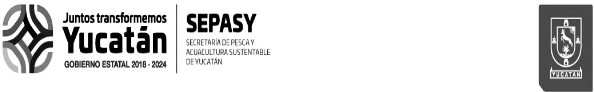 FECHA:	 FOLIO:Firma del pescadorSello de recibido de la secretaríaEste programa es de carácter público, no es patrocinado ni promovido por partido político alguno y sus recursos provienen de las contribuciones que pagan todos los tributantes. Está prohibido el uso de este programa con fines políticos, electorales, de lucro y otros distintos a los establecidos. Quien haga uso indebido de los recursos de este programa deberá ser denunciado y sancionado de acuerdo con la ley aplicable y ante la autoridad competente.Para solicitar información respecto de las opciones que tiene para denunciar conductas  o  hechos que  contravengan  las disposiciones del Acuerdo Sepasy 5/2019 por el que se emiten las Reglas de operación del programa de subsidios o ayudas denominado Seguro en el Mar puede comunicarse al tel. 6.11.80.27 ext. 60504 o acudir a  la  siguiente  dirección: Calle 22 núm. 264‐A x 31‐A y 31‐C, Col. Miguel Alemán, C.P. 97146, Mérida, Yucatán.Programa Seguro en el MarPrograma Seguro en el MarPrograma Seguro en el MarPrograma Seguro en el MarPrograma Seguro en el MarPrograma Seguro en el MarPrograma Seguro en el MarPrograma Seguro en el MarPrograma Seguro en el MarPrograma Seguro en el MarPrograma Seguro en el MarPrograma Seguro en el MarFormato único de registro de beneficiariosFormato único de registro de beneficiariosFormato único de registro de beneficiariosFormato único de registro de beneficiariosFormato único de registro de beneficiariosFormato único de registro de beneficiariosFormato único de registro de beneficiariosFormato único de registro de beneficiariosFormato único de registro de beneficiariosFormato único de registro de beneficiariosFormato único de registro de beneficiariosFormato único de registro de beneficiarios1. Datos del pescador1. Datos del pescador1. Datos del pescador1. Datos del pescador1. Datos del pescador1. Datos del pescador1. Datos del pescador1. Datos del pescador1. Datos del pescador1. Datos del pescador1. Datos del pescador1. Datos del pescadorNombre (s):Primer apellido:Primer apellido:Primer apellido:Segundoapellido:Segundoapellido:Segundoapellido:Edad:Nacionalidad:Nacionalidad:Nacionalidad:Estado civil:Estado civil:Estado civil:SolteroEdad:Nacionalidad:Nacionalidad:Nacionalidad:Estado civil:Estado civil:Estado civil:CasadoTIPO DE PESCADORLibreLibreLibreLibreLibreTIPO DE PESCATIPO DE PESCATIPO DE PESCARibereñaRibereñaRibereñaTIPO DE PESCADORCooperativoCooperativoCooperativoCooperativoCooperativoTIPO DE PESCATIPO DE PESCATIPO DE PESCAMedianaMedianaMedianaTIPO DE PESCADORTemporalTemporalTemporalTemporalTIPO DE PESCATIPO DE PESCATIPO DE PESCAAlturaAlturaAlturaDirección:Localidad:Municipio:Municipio:Teléfono fijo:Teléfono celular:Correo electrónico:Correo electrónico:Correo electrónico:2. Datos del beneficiario2. Datos del beneficiario2. Datos del beneficiario2. Datos del beneficiario2. Datos del beneficiario2. Datos del beneficiario2. Datos del beneficiario2. Datos del beneficiario2. Datos del beneficiario2. Datos del beneficiario2. Datos del beneficiario2. Datos del beneficiarioNombreNombreNombreNombreParentescoParentescoParentescoParentescoParentescoDiscapacitado (TIPO)Discapacitado (TIPO)Discapacitado (TIPO)1111222233334. …4. …4. …4. …Datos del beneficiarioDatos del beneficiarioNombreDirecciónLocalidadMunicipio